Памятка 1 Что нужно знать о коррупцииПамятка 2 Что нужно знать о коррупции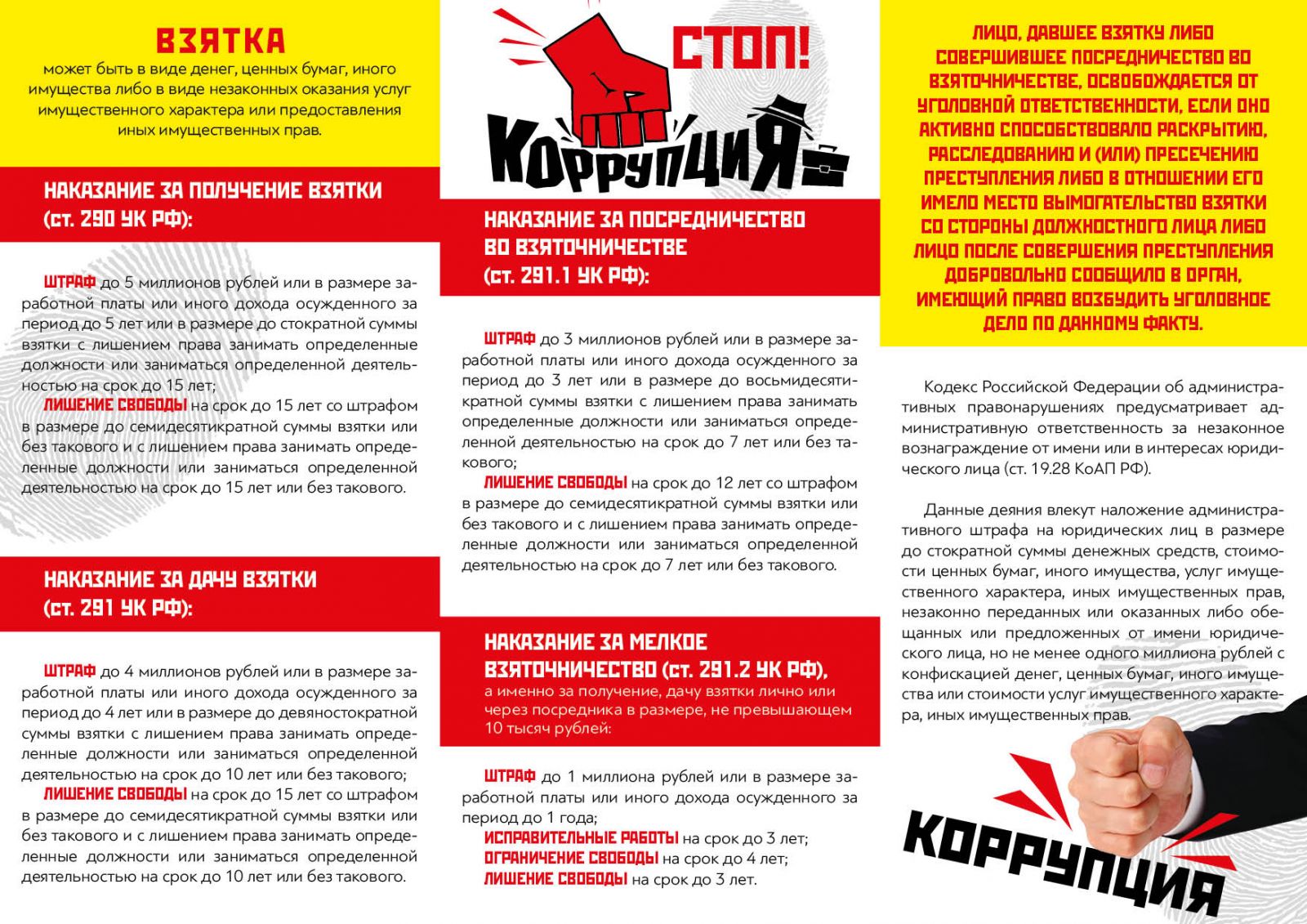 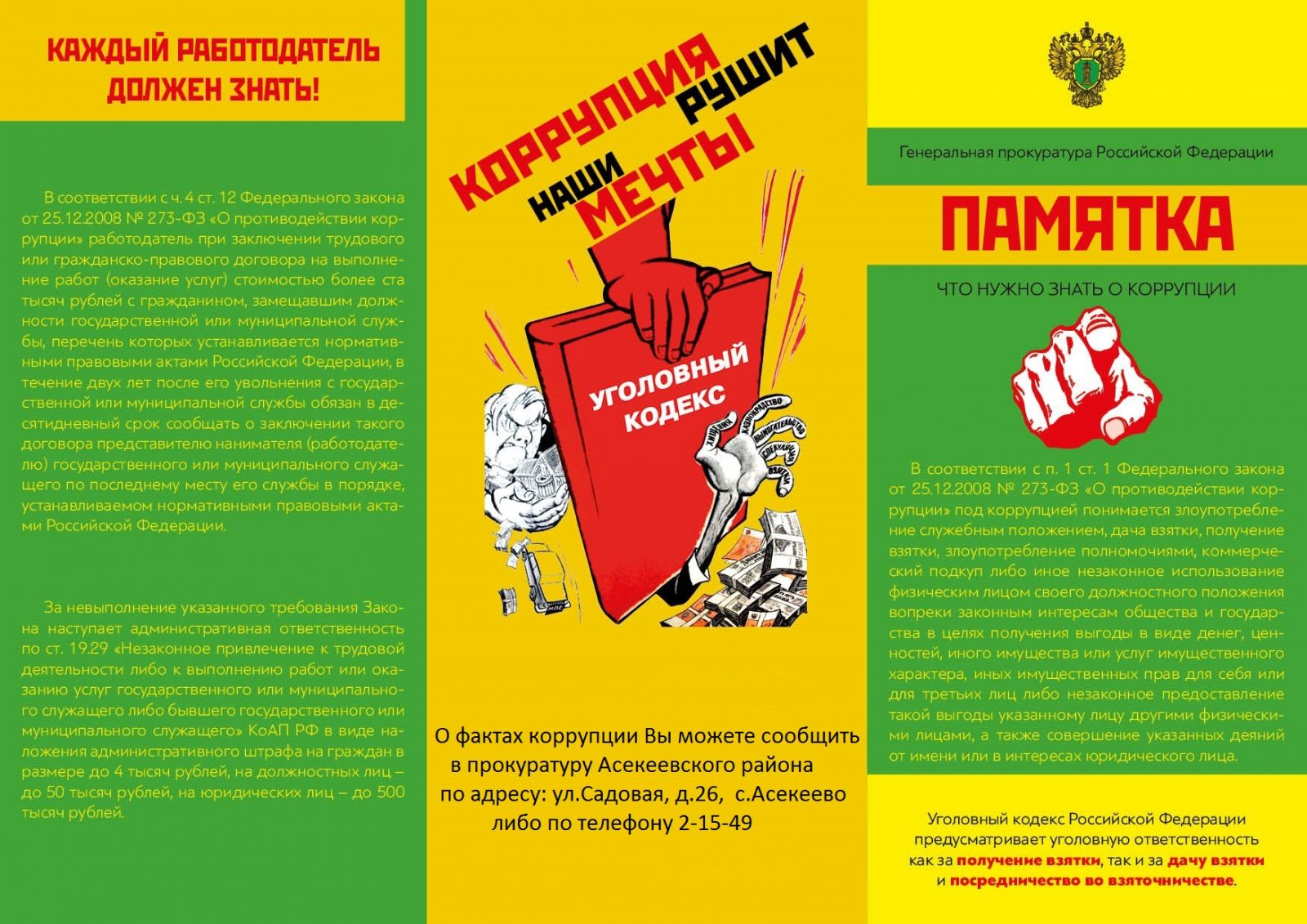 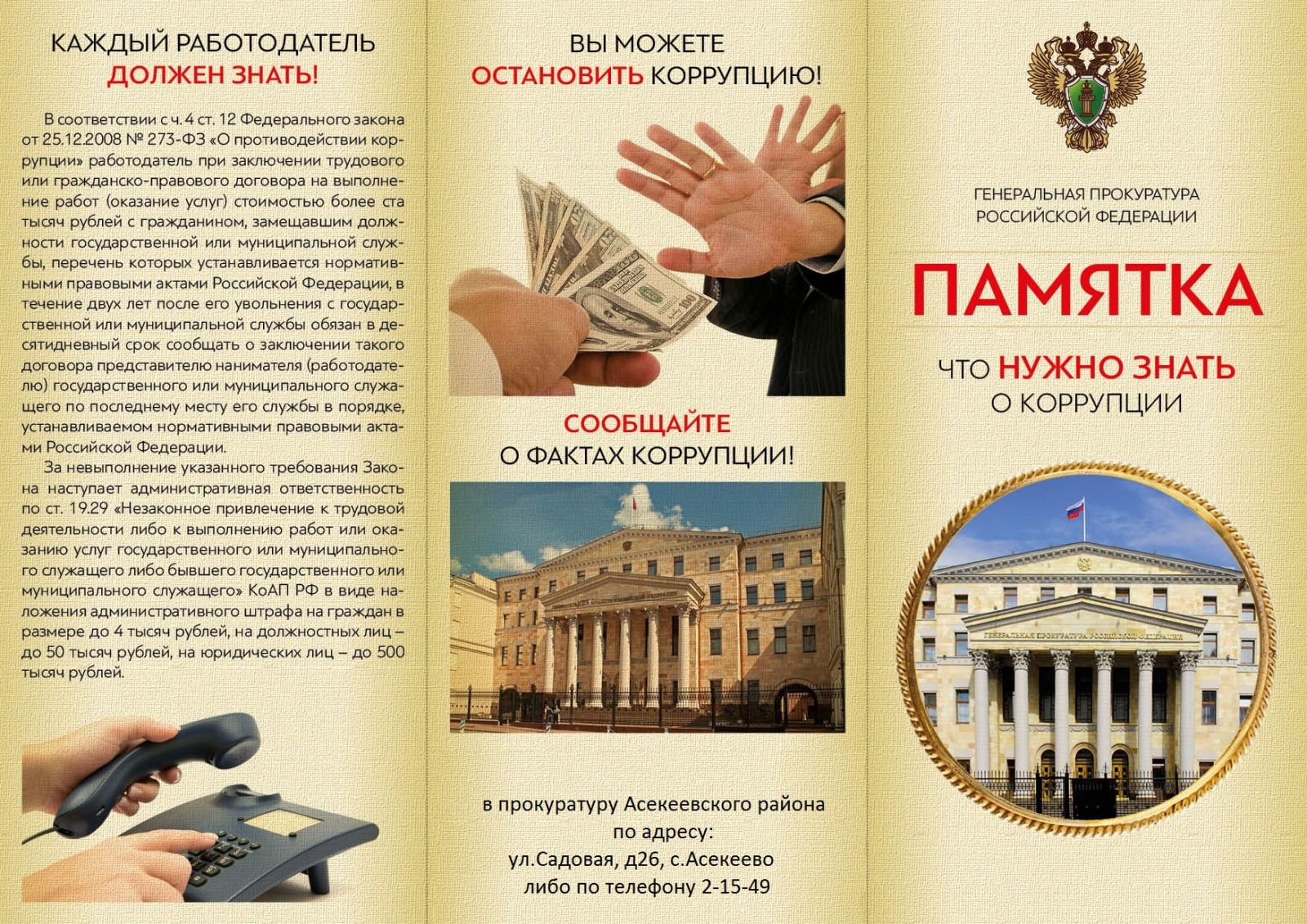 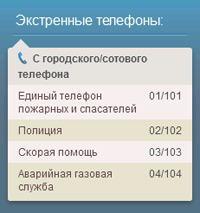 Телефоны муниципального образования:МЧС-                                                                                                        21634Отдел полиции № 1 МО МВД  России «Бугурусланский» -           21658                                   Отдел образования                                                                              20228                      Орган опеки и попечительства -                                                        20024Комиссия по делам несовершеннолетних и защите их прав -    21763Дорогие родители! Пусть Всероссийский телефон Доверия станет известен вашим детям:    8 800 2000 122 (звонок бесплатный)